                                                          T.C.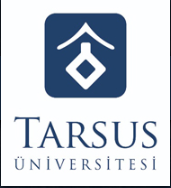                                        TARSUS ÜNİVERSİTESİ                           ÖĞRENCİ İŞLERİ DAİRE BAŞKANLIĞI                          YÖKSİS BİLGİ GÜNCELLEME FORMUTarih: ….. / ….. / 20…..ÖĞRENCİ İŞLERİ  DAİRE BAŞKANLIĞINATarsus Üniversitesi ............................ Enstitüsü/Fakültesi/Yüksekokulu ……......................... Programı  mezuniyet bilgilerimin (YÖKSİS Üzerinden) e-devlet sistemine kaydedilmesi hususunda gereğini bilgilerinize arz ederim.	Adı-Soyadı			 :Fak/Ens/YO/MYO                :Bölümü/Programı		 :Öğrenci Numarası		 :T.C. Kimlik / YU Numarası :Doğum Tarihi                        :Genel Not Ortalaması           :Diploma Numarası                :Diploma Notu                        :Giriş Türü                              :Kayıt Tarihi                           : Mezuniyet Tarihi                  :Telefon			 :e-posta			 :Adres				 :Yukarıda verilen bilgiler tarafımca kontrol edilmiş olup, doğruluğu teyit edilmiştir. Bilgilerin bu şekilde YÖKSİS'e işlenmesi uygundur.                                                                                                                             İmza:                                                                                                                             Tarih:Ekler : 1-Geçici Mezuniyet Belgesi/Diploma             2-Nüfus Cüzdanı örneği Not: Yukarıda yer alan bilgilere ulaşamayanların mezun olunan Okulun Öğrenci İşlerinden bu bilgileri alarak formu doldurmaları gerekmektedir. Eksik bilgi olduğu takdirde işlem yapılmayacaktır. 